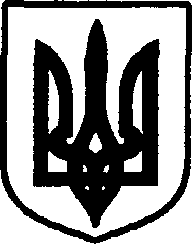 УКРАЇНАДунаєвецька міська радаР О З П О Р Я Д Ж Е Н Н Я03 липня  2017 р.                             Дунаївці	                         № 195/2017-р Про надання відпустки     Відповідно до статті 42 Закону України «Про місцеве самоврядування в Україні» та статті 6 Закону України «Про відпустки»Надати  Абзаловій Тетяні Віталіївні начальнику фінансового управління Дунаєвецької міської ради частину щорічної основної відпустки за відпрацьований період 08.01.2017 року по 07.01.2018 року на 14 календарних днів з 15.07.2017 року по 28.07.2017 року включно, з виплатою матеріальної допомоги на оздоровлення.На час відпустки Абзалової Тетяни Віталіївни начальника фінансового управління Дунаєвецької міської ради обов’язки  виконуючого обов’язки начальника фінансового управління Дунаєвецької міської ради покласти на начальника бюджетного відділу фінансового управління Дунаєвецької  міської ради  Шевчук Ірину Василівну.Підстава: заява Абзалової Т.В. від 03.07.2017 року.Міський голова                                                                       В. ЗаяцьУКРАЇНАДунаєвецька міська радаР О З П О Р Я Д Ж Е Н Н Я03 липня 2017 р.                   	         Дунаївці	                             № 196/2017-рПро прийняття гр. Скульської В.І та Михайлова Я.О. на проходження навчальної практики     Відповідно до статті 42 Закону України «Про місцеве самоврядування в Україні» на підставі угоди № 16181 на проведення практики студентів вищих навчальних закладів гр. Скульської Владислави Ігорівни та Михайлова Ярослава ОлеговичаПрийняти гр. Скульську Владиславу Ігорівну та Михайлова Ярослава Олеговича студентів другого курсу Чернівецького  національного університету імені Юрія Федьковича на проходження навчальної практики на період з 03.07.2017 р по 28.07.2017р включно.Підстава–угода № 16181 Чернівецького  національного університету імені Юрія Федьковича на проходження навчальної практики. Керівником практики призначити начальника юридичного відділу апарату виконавчого комітету Дунаєвецької міської ради Григор’єва Олега Васильовича.Міський голова                     		                                                  В.ЗаяцьУКРАЇНАДунаєвецька міська  радаР О З П О Р Я Д Ж Е Н Н Я 04 липня 2017 р.                  Дунаївці                          № 197/2017-р Про створення тимчасових робочих місць  для проведення громадських  робіт 	У зв’язку із виробничою необхідністю, пов’язану з виконанням громадських робіт щодо робіт з документацією (нумерування, складання внутрішнього опису справ, підшивання, оправлення справ), керуючись ст. 31 Закону України «Про зайнятість населення»:              Створити 4 тимчасові робочі місця за посадою “ реставратор архівних та бібліотечних матеріалів ”.Міський голова                                                                В.ЗаяцьУКРАЇНАДунаєвецька міська  радаР О З П О Р Я Д Ж Е Н Н Я  04 липня  2017 р.                  Дунаївці                                               198/2017-р.Про прийняття на громадські роботим.Дунаївці		1. Згідно договору, який буде укладено з Дунаєвецьким районним центром зайнятості 04 липня  2017 року на виконання громадських робіт  прийняти  на тимчасово створені робочі місця реставраторами архівних та бібліотечних матеріалів на період виконання громадських робіт з окладом 3200,00 грн. на період  з 04 липня  2017 року по 27 липня 2017 р:                2. Згідно договору, який буде укладено з Дунаєвецьким районним центром зайнятості 07 липня  2017 року на виконання громадських робіт  прийняти  на тимчасово створені робочі місця реставраторами архівних та бібліотечних матеріалів на період виконання громадських робіт з окладом 3200,00 грн. на період  з 10 липня  2017 року по 27 липня 2017 р:        Рищенко Оксана Павлівна        Кришовська Марта ОлександрівнаМіський голова                              	                             Заяць В.В.УКРАЇНАДунаєвецька міська радаР О З П О Р Я Д Ж Е Н Н Я04 липня  2017 р. 	          	             Дунаївці	                         №199/2017-рПро затвердження плану організаційно-технічних заходів з усунення порушень природоохоронного  законодавстваНа виконання припису Державної екологічної інспекції у Хмельницькій області від 08.06.2017р. за №319/02 1. Затвердити план організаційно-технічних заходів з усунення порушень природоохоронного законодавства (що додається)2.    Контроль за виконанням даних заходів покласти на заступника міського голови з питань діяльності виконавчих органів ради Михальського Л.Т.Міський голова                                            		                                 В. ЗаяцьУКРАЇНАДунаєвецька міська радаР О З П О Р Я Д Ж Е Н Н Я05 липня  2017 р. 	                        Дунаївці	                           №200/2017-рПро виділення коштівВ зв’язку з відзначенням 12.07.2017 Дня села  Ганівка1. Виділити кошти  в сумі :4300.00 грн. для придбання подарунків2.  Фінансування видатків провести за рахунок коштів, передбачених в кошторисі видатків.Міський голова                                                    В.ЗаяцьУКРАЇНАДунаєвецька міська радаР О З П О Р Я Д Ж Е Н Н Я05 липня  2017 р.                   Дунаївці	                           № 201/2017-рПро затвердження зведеного кошторисного розрахунку В зв’язку з виробничою необхідністю Затвердити зведений кошторисний розрахунок  вартості об’єкта будівництва (скоригований) на: капітальний ремонт вул..Б.Хмельницького в м.Дунаївці Хмельницької області   в сумі 1 540 825  грн.Міський голова					 			В.ЗаяцьУКРАЇНАДунаєвецька міська радаР О З П О Р Я Д Ж Е Н Н Я05 липня  2017 р.                   Дунаївці	                           № 202/2017-рПро затвердження зведених кошторисних розрахунків та локальних  кошторисівВ зв’язку з виробничою необхідністю затвердити зведені кошторисні розрахунки  та локальні кошториси на: поточний ремонт дороги с.Миньківці по вул.Набережна, Зарічна, Молодіжна  в сумі 73 667,30 грн.   поточний ремонт пішохідного переходу на перехресті вул.Шевченка – вул.1-го Травня   в м. Дунаївці Хмельницької області  в сумі 25 629,00 грн.Міський голова					 			В.ЗаяцьУКРАЇНАДунаєвецька міська радаР О З П О Р Я Д Ж Е Н Н Я07 липня  2017 р. 	                          Дунаївці	                           № 203/2017-р	   Про затвердження графіка особистого прийому громадян         З метою створення необхідних умов для реалізації конституційних прав громадян на звернення, відповідно до статті 40 Конституції України, статті 38 Закону України «Про місцеве самоврядування в Україні», статті 22 Закону України «Про звернення громадян», Указу Президента України від 07.02.2008 №109/2008 «Про першочергові заходи щодо забезпечення реалізації та гарантування конституційного права на звернення до органів державної влади та органів місцевого самоврядування», керуючись п.п.19 ,20 ч.4 ст.42 Закону України «Про місцеве самоврядування в Україні»1. Затвердити   графіки  особистого прийому  громадян міським головою, заступниками міського голови з питань діяльності виконавчих органів ради, секретарем міської ради та керуючою справами виконавчого комітету Дунаєвецької міської ради згідно додатків 1,2.2. Відділу   інформаційно-технічного забезпечення  апарату виконавчого комітету Дунаєвецької   міської ради (Фурман) та (Старостам) забезпечити опублікування графіка особистого прийому громадян міським головою, заступниками міського голови з питань діяльності виконавчих органів ради, секретарем міської ради та керуючою справами виконавчого комітету на сайті Дунаєвецької міської ради та на дошках оголошень у селах.3. Вважати такими, що втратили чинність, розпорядження міського голови від 10.08.2016 року № 246/2016-р «Про затвердження графіка особистого прийому громадян» та розпорядження міського голови від  26.12.2016 р. № 423/2016-р «Про затвердження графіка особистого прийому громадян міським головою в селах громади у 2017 році». 4. Контроль за виконанням цього розпорядження покласти на керуючу справами  виконавчого комітету Панасевич Г.І. Міський голова                                                                             В. Заяць                                                                                            ЗАТВЕРДЖЕНО         Додаток 1                                                                                             розпорядження міського голови                  							          07.07.2017 № 203/2017-рГрафік особистого прийому громадян міським головою,заступниками міського голови з пиатнь діяльності виконавчих органів ради, секретарем міської ради та керуючою справами виконавчого комітету у приміщенні  Дунаєвецької  міської радиКеруюча справами виконавчого комітету					     Г. Панасевич                ЗАТВЕРДЖЕНО   Додаток 2 розпорядження міського голови                                                       07.07.2017 № 203/2017-р Графік виїзних прийомів громадян міським головою в старостинських округах громади та в Центрі надання адміністративних послуг апарату виконавчого комітету Дунаєвецької міської ради за адресою вул. Красінських, 12Керуюча справами виконавчого комітету 				Г.ПанасевичУКРАЇНАДунаєвецька міська радаР О З П О Р Я Д Ж Е Н Н Я10 липня  2017 р. 	                     Дунаївці	                             №204/2017-рПро прийняття Шлапака Петра Михайловичадля виконання безоплатних суспільно-корисних громадських робіт.Відповідно до направлення Дунаєвецького районного сектору з питань пробації Центрально-Західного міжрегіонального управління з питань виконання кримінальних покарань та пробації Міністерства юстиції та постанови Дунаєвецького районного суду від 14.06.2017 року, керуючись ст. 38, 42 Закону України "Про місцеве самоврядування в Україні" Прийняти гр. Шлапака Петра Михайловича  з 12.07.2017 року для відбування адміністративного стягнення у виді 40 годин громадських робіт при Рахнівській територіальній громаді.На період відбування гр. Шлапаком П.М. громадських робіт, призначаю наставником  старосту с. Рахнівка Мельник О.П.Старості Мельник О.П.  ознайомити  порушника гр. Шлапака П.М. із правилами техніки безпеки при виконанні стягнення.Міський  голова		                                                                   В. ЗаяцьУКРАЇНАДунаєвецька міська радаР О З П О Р Я Д Ж Е Н Н Я  10 липня  2017 р. 	          	             Дунаївці	                                            №205/2017-рПро затвердження переліку об’єктів бюджетної сфери на яких впроваджуватиметься енергоменеджментЗ метою забезпечення виконання Розпорядження КМУ від 26.04.2017 року «Про затвердження Плану заходів із впровадження систем енергетичного менеджменту в бюджетних установах» та на виконання листа Хмельницької ОДА від 04.07.2017р. №70/26-16-2926/2017Затвердити перелік об’єктів бюджетних установ на яких впроваджуватиметься енергоменеджмент згідно з додатком.Призначити відповідальним за впровадження енергоменеджменту по міській раді начальника відділу житлово-комунального господарства та благоустрою виконавчого комітету міської ради Атаманчука О. М.Керівникам бюджетних установ (Колісник В.В., Понцак С.І., Сидорович О.А., Грабовий Р.О., Грідін С.В., Кулик М.М., Отрубчак О.О., Драпатий В.В.) відповідним наказом визначити особу по бюджетній установі або об’єкту, яка відповідатиме за енергоменеджмент. Контроль за виконанням розпорядження покласти на заступника міського голови з питань діяльності виконавчих органів ради Михальського Л.Т.Міський голова                                            		                                 В. ЗаяцьДодатокдо розпорядження міського голови10.05.2017 року № 205Перелікоб’єктів бюджетних установ на яких впроваджуватиметься енергоменеджмент1.Управління освіти, молоді та спорту Дунаєвецької міської радиДунаєвецький навчально-виховний комплекс «ЗОШ І-ІІІ ст., гімназія»Дунаєвецька «ЗОШ І-ІІІ ст. №2»Дунаєвецька «ЗОШ І-ІІІ ст. №3»Дунаєвецька «ЗОШ І-ІІІ ст. №4»В. Жванчицька ЗОШ І-ІІІ ст.В. Побіянська ЗОШ І-ІІІ ст.Ганівська ЗОШ І-ІІІ ст.Голозубинецька ЗОШ І-ІІІ ст.Зеленчанська ЗОШ І-ІІ ст.Іванковецька ЗОШ І-ІІІ ст.Лисецька ЗОШ І-ІІІ ст.Миньковецька ЗОШ І-ІІІ ст.Мушкутинецька ЗОШ І-ІІІ ст.Нестеровецька ЗОШ І-ІІІ ст.Рахнівська ЗОШ І-ІІІ ст.Вихрівська ЗОШ І-ІІ ст.Залісецька ЗОШ І-ІІ ст. Чаньківська ЗОШ І-ІІІ ст.Січинецька ЗОШ І-ІІ ст.Комунальний заклад Дунаєвецької міської ради «Будинок творчості школяра»Комунальна установа дошкільний навчальний заклад №1 «Ромашка»Комунальна установа «Центр розвитку дитини «Пролісок»Комунальна установа дошкільний навчальний заклад №3 «Берізка»Комунальна установа дошкільний навчальний заклад №4 «Теремок»Комунальна установа дошкільний навчальний заклад №5 «Усмішка»Великожванчицький дошкільний навчальний заклад  «Калинка»Миньковецький дошкільний навчальний заклад «Калинка»Комунальна установа Мушкутинецький дошкільний навчальний заклад «Сонечко» Нестеровецький дошкільний навчальний заклад «Лелека»Чаньківський дошкільний навчальний заклад «Сонечко»Пільномукарівський дошкільний навчальний заклад «Сонечко» Воробіївський дошкільний навчальний заклад «Берізка»Січинецький дошкільний навчальний заклад «Веселка»Комунальний заклад Дунаєвецької міської ради «Центр первиної медико-санітарної допомоги»Комунальна установа Дунаєвецької міської ради «Дунаєвецька міська бібліотека»Комунальна установа Дунаєвецької міської ради «Міський культурно-мистецький, просвітницький центр»Комунальний заклад Дунаєвецької міської ради «Дунаєвецька дитяча школа мистецтв»Комунальна установа Дунаєвецької міської ради «Дунаєвецька дитячо-юнацька спортивна школа»Комунальна установа Дунаєвецької міської ради «Міський центр соціальної реабілітації дітей-інвалідів «Ластівка»Комунальна установа Дунаєвецької міської ради «територіальний центр соціального обслуговування»Керуюча справами виконавчого комітету                                                                  Г.І. ПанасевичУКРАЇНАДунаєвецька міська радаР О З П О Р Я Д Ж Е Н Н Я10 липня  2017 р. 	                        Дунаївці	                           №206/2017-рПро виділення коштівВ зв’язку з відзначенням  Дня сіл Зеленче,  Мушкутинці1. Виділити кошти  в сумі :9291.00 грн. для придбання подарунків2.  Фінансування видатків провести за рахунок коштів, передбачених в кошторисі видатків.Міський голова                                        В.ЗаяцьУКРАЇНАДунаєвецька міська радаР О З П О Р Я Д Ж Е Н Н Я10 липня  2017 р. 	                        Дунаївці	                           №  207/2017-рПро виділення коштів В зв'язку з відкриттям будинку сімейного типу для багатодітної родини:1.Виділити кошти в сумі:860.00 грн для придбання подарункового сувеніра2. Фінансування видатків провести за рахунок коштів, передбачених в кошторисі видатків. Міський голова	 			                            В.ЗаяцьУКРАЇНАДунаєвецька міська радаР О З П О Р Я Д Ж Е Н Н Я  12 липня 2017  р. 	                    Дунаївці	                             № 208/2017-рПро звільнення Бадрак Н.О.Керуючись статтею 42 Закону України « Про місцеве самоврядування в Україні», пунктом 1 частиною 1статті 40 Кодексу Законів про працю України, враховуючи рішення першої сесії (першого пленарного засідання) Дунаєвецької міської ради від 25 листопада  2015 року № 13-1/2015р  «Про припинення діяльності сільських рад, що увійшли до складу Дунаєвецької міської  ради» та рішення першої сесії (другого пленарного засідання) від 03 грудня  2015 р  № 7-1/2015р «Про припинення діяльності (реорганізації) шляхом приєднання юридичних осіб  - місцевих  рад територіальних громад, що об’єдналися», в зв’язку з закінченням відпустки по догляду за дитиною до 6 років, через неможливість переведення на іншу роботуЗвільнити Бадрак Наталію Олександрівну, діловода Дем’янковецької сільської ради з 13 липня 2017 року на підставі п.1 ч.1. ст. 40 КЗпП України.Відділу бухгалтерського обліку та фінансів апарату виконавчого комітету Дунаєвецької міської ради виплатити одноразову середньомісячну заробітню плату та здійснити повний розрахунок з Бадрак Н.О.  у відповідності до чинного законодавства.Міський голова								В. ЗаяцьЗ розпорядженням ознайомлена					____________									                        "___"_______ 2017 р.УКРАЇНАДунаєвецька міська радаР О З П О Р Я Д Ж Е Н Н Я   12  липня   2017 р. 	                        Дунаївці	                           №209 /2017-рПро виконання обов’язків начальникакомунального підприємства  «ЖЕО»Дунаєвецької  міської ради  Розглянувши  доповідну записку  в.о.начальника комунального підприємства  «ЖЕО» міської ради  Буяр Л.П. щодо неналежного виконання працівниками    КП «ЖЕО» своїх обов’язків  та несвоєчасного усунення аварійної   ситуації  в житловому будинку по вул. Київська, 10,  у відповідності до п.26 КонтрактуНачальнику комунального підприємства «ЖЕО» міської ради Токарчуку О.С.  до 31  липня 2017 року : 	Покращити роботу щодо  утримання в належному технологічному стані споруд і устаткування житлово-комунального господарства Дунаєвецької міської ради,  яке  знаходить  у віданні  комунального господарства;  Негайно забезпечувати відновлення пошкоджених  теплових, водопровідних та каналізаційних  мереж.  Попередити Токарчука  О.С. про можливе притягнення до дисциплінарної відповідальності та дострокового розірвання  контракту у разі погіршення якості роботи підприємства.Контроль за виконанням розпорядження покласти на заступника міського голови  з питань діяльності ради  Михальського Л.Т.Міський голова 								В.ЗаяцьУКРАЇНАДунаєвецька міська радаР О З П О Р Я Д Ж Е Н Н Я12 липня  2017 р.                   Дунаївці	                           № 210/2017-рПро затвердження зведеного кошторисного розрахунку В зв’язку з виробничою необхідністю Затвердити зведений кошторисний розрахунок  вартості об’єкта будівництва  на: капітальний ремонт конструкції  частини житлового будинку по вул..Шевченка, 57б  в м.Дунаївці Хмельницької області   в сумі 282 205,09  грн.Міський голова					 			В.ЗаяцьУКРАЇНАДунаєвецька міська радаР О З П О Р Я Д Ж Е Н Н Я12 липня  2017 р.                   Дунаївці	                           № 211/2017-рПро затвердження зведених кошторисних розрахунків та локальних  кошторисівВ зв’язку з виробничою необхідністю Затвердити зведені кошторисні розрахунки  та локальні кошториси на: поточний ремонт дороги с.Заставля  по вул.Центральна, Ст.Разіна,   в сумі 20 914,60 грн.; поточний ремонт дороги с.Зеленче  по вул.Садова, Бернадського, Рогульського, Центральна    в сумі 48 836,36 грн.;поточний ремонт вуличного освітлення  с.Нестерівці  по вул.Травнева, Сонячна, Ювілейна Дунаєвецького району Хмельницької області   в сумі 45 696,08 грн.;поточний ремонт дороги м.Дунаївці   вул.Шевченка   в сумі 33 734,32 грн.Міський голова					 			В.ЗаяцьУКРАЇНАДунаєвецька міська радаР О З П О Р Я Д Ж Е Н Н Я12 липня 2017 р. 	          	                      Дунаївці	                                      № 212/2017-рПро створення комісії  Керуючись п.п.20 п.4 ст. 42 Закону України «Про місцеве самоврядування в Україні»           Створити робочу комісію по проведенню обстеження для оцінки вартості проведення відновлення квартир  в будинку 57/б по вул. Шевченка м. Дунаївці в складі:           Михальський Л.Т. – заступник міського голови з питань діяльності виконавчих органів ради – голова комісіїАтаманчук О.М. – начальник відділу ЖКГ та благоустрою апарату виконавчого комітету; Буяр Л.П. -  заступник начальника  комунального підприємства «ЖЕО» Дунаєвецької міської ради;Вершигора Л.І. – власник квартири №3Квасньовський А.В. – електрозварник ТОВ «Трансбудсервіс-М»Кобилянська А.К. – депутат міської ради;Міський голова                                                                                          В. ЗаяцьУКРАЇНАДунаєвецька міська радаР О З П О Р Я Д Ж Е Н Н Я18 липня 2017 року                                                                                                  №213/2017-рПро скликання двадцять четвертої (позачергової) сесіїДунаєвецької міської ради VІІ скликанняВідповідно до частини 4 статті 46 та пункту 8 частини 3 статті 42 Закону України «Про місцеве самоврядування в Україні»:1. Скликати двадцять четверту (позачергову) сесію Дунаєвецької міської ради.2. Провести спільне засідання постійних комісій міської ради 20 липня 2017 року о 15 годині 00 хвилин в залі засідань міської ради (м. Дунаївці, вул. Шевченка, 50).3. Провести пленарне засідання двадцять четверту (позачергової) сесії міської ради 20 липня 2017 року о 16 годині 00 хвилин в залі засідань міської ради               (м. Дунаївці. вул. Шевченка, 50).4. Довести до відома депутатів міської ради питання порядку денного двадцять четвертої (позачергової) сесії міської ради (додаток 1) та час проведення спільного засідання постійних комісій.5. Запросити на пленарне засідання міської ради депутатів міської ради.6. Секретарю міської ради Островському М.Г. забезпечити контроль за виконанням розпорядження.Міський голова                                                                                          В.ЗаяцьДодаток 1до розпорядженнявід 18.07.2017 р.№213/2017-рПИТАННЯ ПОРЯДКУ ДЕННОГО двадцять четвертої (позачергової) сесії Дунаєвецької міської ради VІІ скликанняСекретар міської ради                                                                                М. ОстровськийУКРАЇНАДунаєвецька міська радаР О З П О Р Я Д Ж Е Н Н Я18 липня  2017 р.                             Дунаївці	                         № 214/2017-рПро створення комісії з виявлення порушень правил благоустрою, будівельних та санітарно-епідеміологічних норм в межах  територіальної громади Дунаєвецької міської радиУ відповідності до статті 42 Закону України «Про місцеве самоврядування в Україні», з метою належного розгляду заяв та скарг громадян:Створити комісію з виявлення порушень правил благоустрою, будівельних та санітарно-епідеміологічних норм в межах  територіальної громади Дунаєвецької міської ради в складі:2.	Комісії у 10 денний термін з дати реєстрації заяви, скарги громадян надати відповідні висновки щодо наявності порушень правил благоустрою, будівельних та санітарно-епідеміологічних норм в межах територіальної громади Дунаєвецької міської ради.3. 	Контроль за виконанням розпорядження залишаю за собою.УКРАЇНАДунаєвецька міська радаР О З П О Р Я Д Ж Е Н Н Я18 липня  2017 р.                             Дунаївці	                         № 215/2017-рПро роботу лікувально-профілактичного підрозділу комунального закладу «Центр ПМСД» - Миньковецької АЗПСМВраховуючи доповідну записку заступника міського голови з питань діяльності виконавчих органів Слюсарчик Н.О. про виявлення фактів порушень  внутрішнього трудового розпорядку Миньковецької АЗПСМ та її структурних підрозділів від 18.07.2017 р.:У відповідності до статей 42, 60 Закону України «Про місцеве самоврядування в Україні», керуючись п.5.3. Статуту комунального закладу  Дунаєвецької міської ради «Центр первинної медико-санітарної допомоги»:В.о. головного лікаря комунального закладу Дунаєвецької міської ради «Центр первинної медико-санітарної допомоги» С.Понцаку: забезпечити належне надання медичних послуг жителям громади, що обслуговуються в лікувально-профілактичному підрозділі комунального закладу Дунаєвецької міської ради «Центр первинної медико-санітарної допомоги» - Миньковецькій АЗПСМ та її структурних підрозділів;призначити та провести до 08 серпня 2017 року службове розслідування стосовно порушення внутрішнього трудового розпорядку Миньковецької АЗПСМ та ФАПу с. Соснівка Дунаєвецького району; результати службового розслідування надати до 08 серпня 2017 року. Контроль за виконанням розпорядження покласти на заступника міського голови з питань діяльності виконавчих органів Н.Слюсарчик.УКРАЇНАДунаєвецька міська радаР О З П О Р Я Д Ж Е Н Н Я18 липня  2017 р.                   Дунаївці	                           № 216/2017-рПро затвердження зведеного кошторисного розрахунку вартості об’єкта будівництва В зв’язку з виробничою необхідністю Затвердити зведений кошторисний розрахунок  вартості об’єкта будівництва  на  реконструкцію адміністративної будівлі під дошкільний навчальний заклад по вул.Центральна, 7в с.Гірчична, Дунаєвецького р-ну, Хмельницької обл. (коригування) в сумі 1 939 781 грн.Міський голова					 			В.ЗаяцьУКРАЇНАДунаєвецька міська радаР О З П О Р Я Д Ж Е Н Н Я21 липня  2017 р. 	                        Дунаївці	                           № 217/2017-рПро виділення коштів.     В зв'язку з     смертю  матері  старости  села Велика Побійна Лукової Любові Олександрівни :1.Виділити кошти в сумі:410.00 грн. для придбання вінка;200.00грн. для придбання  букета квітів.2 Фінансування видатків провести за рахунок коштів, передбачених в кошторисі видатків.Секретар міської ради                                             М.ОстровськийУКРАЇНАДунаєвецька міська радаР О З П О Р Я Д Ж Е Н Н Я21 липня  2017 р.                   Дунаївці	                           № 218/2017-рПро затвердження зведеного кошторисного розрахунку вартості об’єкта будівництва В зв’язку з виробничою необхідністю Затвердити зведений кошторисний розрахунок  вартості об’єкта будівництва  на  капітальний ремонт вуличного освітлення по вул..Новій, Вербній, Кам’янецькій, Просвіти, Залізняка, Кленовій, Затонського, Тельмана, М.Іщенка, пров.Ф.Лендера в м.Дунаївці Хмельницької області  в сумі 254 438 грн.Секретар міської ради					 		М.ОстровськийУКРАЇНАДунаєвецька міська радаР О З П О Р Я Д Ж Е Н Н Я24  липня    2017 р.                         Дунаївці	                 № 219/2017-рПро приватизацію державного житлового фондуВід наймача   Решетюка Василя Трохимовича  надійшла заява на приватизацію квартири №9  по вул. Гагаріна, 17,  яка використовується ним та членами його сім’ї на умовах найму. Мешканці квартири згідно з Законом України "Про приватизацію державного житлового фонду" мають  пільги на безоплатну передачу у власність квартири №9  по вул. Гагаріна,17.Після розрахунків та розгляду матеріалів з зазначеного питання :Прохання наймачів  задовільнити і передати :квартиру №9  по вул. Гагаріна,17  загальною площею 51,3   кв.м. в приватну спільну часткову власність   гр. Решетюку Василю Трохимовичу, Решетюку Михайлу Васильовичу, Решетюк Марії Василівні, Решетюку Олександру Сергійовичу. Уповноваженим власником визначено  Решетюка В.Т.Дунаєвецькій міській раді оформити та видати "Свідоцтво про право власності на нерухоме майно" : на квартиру №9   по вул. Гагаріна,17  в м. Дунаївці Хмельницької області   ( додаток).Власнику квартири №9  по вул.  Гагаріна,17  в м. Дунаївці провести державну реєстрацію права власності згідно чинного законодавства. КП "ЖЕО" Дунаєвецької міської ради у десятиденний строк укласти договір з уповноваженим  власником будинку на участь їх у витратах на обслуговування та ремонт будинку.Контроль за виконанням цього розпорядження покласти на заступника голови з питань діяльності  виконавчих органів ради  Михальського Л.Т.Секретар міської ради                                                             М. ОстровськийУКРАЇНАДунаєвецька міська радаР О З П О Р Я Д Ж Е Н Н Я24 липня 2017 р. 	                            Дунаївц                                      № 220/2017-рПро проходження стажування Шубарського Ю.В.Відповідно до ст.10 Закону України “Про службу в органах місцевого самоврядування”, Постанови Кабінету Міністрів України від 01.12.1994 р. №804 "Про затвердження Положення про порядок стажування в державних органах" та згідно поданої заяви      1. Зарахувати керуючого справами виконавчого апарату Кам’янець-Подільської районної ради Шубарського Юрія Володимировича на стажування на посаді начальника відділу з питань праці та соціального захисту населення Дунаєвецької міської ради з 24.07.2017 року по 02.08.2017 року.     2. Відповідальним за стажування Шубарського Ю.В. на період з 24.07.2017 року по 02.08.2017 року призначити секретаря Дунаєвецької міської ради Островського Миколу Гелярдовича.     3.  Секретарю міської ради до 24.07.2017 року розробити та затвердити індивідуальний план стажування Шубарського Ю.В.4.  Стажисту Шубарському Ю.В. 02.08.2017 року подати секретарю міської ради доповідну записку про стажування.Секретарю міської ради до 02.08.2017 року подати міському голові доповідну записку з висновками про проходження стажування Шубарського Ю.В. на посаді начальника відділу контролю за охороною праці та забезпеченням соціального захисту населення  Дунаєвецької міської ради.Підстава: заява Шубарського Ю.В. від 24.07.2017 року. Секретар міської ради							М. Островський		УКРАЇНАДунаєвецька міська радаР О З П О Р Я Д Ж Е Н Н Я24 липня  2017 р.                   Дунаївці	                           № 221/2017-рПро зміну цільового призначення коштів В зв’язку з виробничою необхідністю Змінити цільове призначення коштів фонду охорони навколишнього природного середовища Дунаєвецької міської ради:кошти в сумі 39 500 грн. заплановані на розчистку громадських криниць, спрямувати на перевезення відходів за межами м.Дунаївці.З подальшим затвердженням даного розпорядження на сесії міської ради.Секретар міської ради					 		М.ОстровськийУКРАЇНАДунаєвецька міська радаР О З П О Р Я Д Ж Е Н Н Я24 липня 2017 р. 	                                   Дунаївці	                            № 222/2017-рПро закріплення відповідальнихосіб за реалізацію проектів, що мають вагоме значення для розвиткуДунаєвецької міської ОТГ 
         Відповідно до  Конституції України  (статті 142, 143), керуючись Цивільним Кодексом України (стаття 327), Господарським кодексом України, Законами «Про місцеве самоврядування в Україні» (статті 16, 18, 25, 60), «Про добровільне об’єднання територіальних громад», «Про управління об’єктами державної власності», «Про бухгалтерський облік та фінансову звітність в Україні», «Про оренду державного та комунального майна»:Закріпити відповідальних осіб за реалізацією проектів (Додаток 1-3).Відповідальним особам щоденно здійснювати контроль за реалізацією проектів, що пятниці звітувати про стан реалізації та проведені заходи по проектах.Контроль за виконанням цього розпорядження залишаю за собою.Секректар міської ради                                                     М.Г. Островський                                                                                                                  Додаток 1                                                                                                                                                                                       до розпорядження                                                                                                            24 липня 2017 №222 /2017-рПерелік проектів, що можуть реалізовуватися за рахунок субвенції з державного бюджету місцевим бюджетам на формування інфраструктури об’єднаних територіальних громад у 2017 році в   Дунаєвецькій міській об’єднаній територіальній громадіОстровський М.Г. – секретар Дунаєвецької міської ради:Капітальний ремонт частини будівлі  Дунаєвецької дитячої школи мистецтв по вул.Гагаріна, 20 в м.Дунаївці Хмельницької областіКапітальний ремонт будівлі по вул. Центральній, 51, с.Сивороги, Дунаєвецького району, Хмельницької областіМихальський Л.Т. – заступник міського голови з питань діяльності виконавчих органів ради:Дообладнання сортувального цеху твердих побутових відходів на території Дунаєвецької міської об’єднаної територіальної громадиКапітальний ремонт даху Голозубинецького будинку культури по вул.Шевченка, 16 с.Голозубинці Дунаєвецького району Хмельницької області  Атаманчук О.М. – начальник відділу ЖКГ виконавчого комітету Дунаєвецької міської ради:Капітальний ремонт будівлі по вул. Молодіжній, 36-А, с.Гута-Яцьковецька, Дунаєвецького району, Хмельницької областіКапітальний ремонт даху та перекриття другого поверху будинку культури с. Чаньків КУ Дунаєвецької міської ради"Міський культурно-мистецький, просвітницький центр" Хмельницької областіКапітальний ремонт будівлі сільського клубу по вул. Центральна, 33, в с.Заставля Дунаєвецького району, Хмельницької областіГорний Ю.Ю. – начальник відділу економіки, інвестицій та комунального майна апарату виконавчого комітету Дунаєвецької міської ради:Створення сучасних матеріально – технічних умов для функціонування КП «Міськводоканал» Дунаєвецької міської радиСтворення матеріально – технічних умов для функціонування КП Дунаєвецької міської ради «Благоустрій Дунаєвеччини»Здійснювати загальний контроль та готувати звіти на Мінрегіон та ОДА.Мудра І.О. – спеціаліст з питань містобудування та архітектури відділу житлово-комунального господарства та благоустрою апарату виконавчого комітету Дунаєвецької міської ради:Розроблення містобудівної документації (генеральних планів та планів зонування території населених пунктів ОТГ)Керуюча справами виконавчого комітету                                                      Г. І. Панасевич                                                                                                            Додаток 2                                                                                                                                                                                       до розпорядження                                                                                                            24 липня 2017 №222 /2017-рПерелік інвестиційних програм і проектів регіонального розвитку, що можуть реалізовуватися за рахунок коштів державного фонду регіонального розвитку у 2017 році в Дунаєвецькій міській раді ОТГМихальський Л.Т. – заступник міського голови з питань діяльності виконавчих органів ради:Реконструкція очисних споруд та напірного колектора м. Дунаївці Хмельницької області (напірний колектор, піскоуловлювачі, каналізаційна насосна станція)Керуюча справами виконавчого комітету                                                      Г. І. Панасевич                                                                                                                 Додаток 3                                                                                                                                                                                       до розпорядження                                                                                                            24 липня 2017 №222 /2017-рПерелік пріоритетних проектів,що мають вагоме значення для розвитку Дунаєвецької міської ОТГта визначені як першочергові для реалізації у 2017 році за кошти Дунаєвецької міської радиОстровський М.Г. – секретар Дунаєвецької міської ради:Капітальний ремонт житлового будинку по вул.Шевченка, 106 в м.Дунаївці Хмельницької обл.Капітальний ремонт дорожнього покриття на перехресті вулиць Шевченка-Лендера в м.Дунаївці Хмельницької області.Михальський Л.Т. – заступник міського голови з питань діяльності виконавчих органів ради:Реконструкція  адміністративної будівлі під дошкільний навчальний заклад по вул. Центральна, 7 в с.Гірчична Дунаєвецького району, Хмельницької обл.Капітальний ремонт вул. Б.Хмельницького в м.Дунаївці Хмельницької областіАтаманчук О.М. – начальник відділу ЖКГ виконавчого комітету Дунаєвецької міської ради:Капітальний ремонт (підсилення зовнішніх стін) по вул. Шевченка, 57б м.Дунаївці  Дунаєвецького р-ну Хмельницької обл.Поплавський В.М. – директор   комунального підприємства Дунаєвецької міської ради «Благоустрій Дунаєвеччини»:Поточний ремонт мосту в с.В.КужелеваКеруюча справами виконавчого комітету                                                      Г. І. ПанасевичУКРАЇНАДунаєвецька міська радаР О З П О Р Я Д Ж Е Н Н Я24 липня    2017 р.                   Дунаївці	                           № 223/2017-рПро надання фінансової підтримки хворим нефрологічного профілюНа виконання рішення 20 (позачергової) сесії № 6-20/2017р від 21 квітня 2017 року «Про внесення змін до Програми надання фінансової підтримки хворим району нефрологічного профілю на 2016-2017 роки, затверд. рішенням четвертої сесії міської ради VІІ скликання від 28.01.2016 р. №18-4/2016р. «Про затвердження Програми підтримки хворих нефрологічного профілю на 2016-2017роки » Виплатити слідуючим хворим нефрологічного профілю, які проживають на території Дунаєвецької міської ради матеріальну допомогу:Танасійчук Марії Петрівні – 2 000 грн.;Заяць Наталії Вікторівні – 2 000 грн.;Альмардановій Світлані Леонтіївні – 2 000 грн.;Гайдамашко Галині Леонідівні – 2 000 грн.;Маркітан Валентині Василівні – 2 000 грн.;Михайлову Сергію Володимировичу – 2 000 грн.;Атаманенко Юрію Вікторовичу – 2 000 грн.;Качанюк Олексію Васильовичу – 2 000 грн.;Бенчерському Олександру Петровичу – 2 000 грн.;Сковеру Сергію Миколайовичу – 2 000 грн.;Зіверту Миколі Станіславовичу – 2 000 грн.;Щербаненко  Оксані Василівні – 2 000 грн.Секретар міської ради 						 	Островський М.ГУКРАЇНАДунаєвецька міська радаР О З П О Р Я Д Ж Е Н Н Я24 липня  2017 р.                   Дунаївці	                           № 224/2017-рПро затвердження зведених кошторисних розрахунків та локальних  кошторисівВ зв’язку з виробничою необхідністю Затвердити зведені кошторисні розрахунки  та локальні кошториси на: поточний ремонт дороги в м.Дунаївці вул..Франца Лендера  в сумі 69 123,25 грн. поточний ремонт дороги в с.Великий Жванчик вул..Ленінградська, Шевченка  в сумі 65 391,80 грн.поточний ремонт дороги в с.Воробіївка  вул. Шевченка, Шкільна, Колгоспна, Молодіжна, Фурмана, Сонячна  в сумі 67 848,40 грн.Секретар міської ради					 		М.ОстровськийУКРАЇНАДунаєвецька міська радаР О З П О Р Я Д Ж Е Н Н Я25 липня  2017 р.                   Дунаївці	                           № 225/2017-рПро затвердження зведеного кошторисного розрахунку В зв’язку з виробничою необхідністю Затвердити зведені кошторисні розрахунки вартості об’єкта будівництва (наданих послуг)  на: поточний ремонт автодороги Січинці - Панасівка  в сумі 67 790 грн. поточний ремонт автодороги (Гуків – Дунаївці – Могилів – Подільський) - Сивороги  в сумі 17 933 грн.Секретар міської ради					 		М.ОстровськийУКРАЇНАДунаєвецька міська  радаР О З П О Р Я Д Ж Е Н Н Я 27 липня 2017 р.                  Дунаївці                          № 226 /2017-рПро  звільнення з громадських  робіт м.Дунаївці	 У зв’язку із закінченням строку дії  договору від 04 липня 2017 року №220617070400004 укладеного на період виконання громадських робіт, звільнити з роботи з  27.07.2017 року згідно п.2.ст 36. КЗпП України:Секретар міської ради                          	                 М.ОстровськийЗ розпорядженням ознайомлені:УКРАЇНАДунаєвецька міська  радаР О З П О Р Я Д Ж Е Н Н Я 27 липня  2017 р.                  Дунаївці                          № 227 /2017-рПро  звільнення з громадських  робіт м.Дунаївці	 У зв’язку із закінченням строку дії  договору від 07 липня 2017 року №220617070700001 укладеного на період виконання громадських робіт, звільнити з роботи з  27.07.2017 року згідно п.2.ст 36. КЗпП України:Секретар міської ради                          	                 М.ОстровськийЗ розпорядженням ознайомлені:УКРАЇНАДунаєвецька міська радаР О З П О Р Я Д Ж Е Н Н Я27 липня  2017 р.                             Дунаївці	                         № 228/2017-рПро внесення змін до міського бюджетуна 2017 рікВідповідно до п.23 ч.1 ст.26, ст..61 Закону України «Про місцеве самоврядування в Україні», на виконання постанови Кабінету Міністрів України від 07.06.2017р. № 410 «Деякі питання надання субвенції з державного бюджету місцевим бюджетам на формування інфраструктури об’єднаних територіальних громад», керуючись повідомленнями Департаменту міжбюджетних відносин та видатків місцевих бюджетів Державної казначейської служби України від 24.07.2017р. №38 «Про зміни до помісячного розпису асигнувань загального фонду державного бюджету (міжбюджетні трансферти)» та №39 «Про зміни до помісячного розпису асигнувань спеціального фонду державного бюджету (міжбюджетні трансферти)» з метою забезпечення використання субвенції з державного бюджету на формування інфраструктури Дунаєвецької міської ради внести зміни до розпису міського бюджету на 2017 рік:збільшити доходи загального фонду міського бюджету на суму 4659400 грн., в тому числі по коду  41033200 «Субвенція з державного бюджету місцевим бюджетам на формування інфраструктури об’єднаних територіальних громад» на суму 4659400 грн.збільшити доходи спеціального фонду міського бюджету на суму 9318900 грн., в тому числі по коду  41033200 «Субвенція з державного бюджету місцевим бюджетам на формування інфраструктури об’єднаних територіальних громад» на суму 9318900 грн.збільшити видатки спеціального фонду міського бюджету на суму 13978300 грн. (головний розпорядник – міська рада), в тому числі:КПКВКМБ 0110170 «Організаційне, інформаційно-аналітичне та матеріально-технічне забезпечення діяльності обласної ради, районної ради, районної у місті ради (у разі її створення), міської, селищної, сільської рад» - 2374197 грн.КПКВКМБ 0114090 «Палаци і будинки культури, клуби та інші заклади клубного типу» - 4019281грн.КПКВКМБ 0114100 «Школи естетичного виховання дітей» - 959822 грн.КПКВКМБ 0116052 «Забезпечення функціонування водопровідно-каналізаційного господарства» - 2000000 грн.КПКВКМБ 0116060 «Благоустрій міст, сіл, селищ» - 2803000 грн.КПКВКМБ 0116310 «Реалізація заходів щодо інвестиційного розвитку території» - 1287000 грн.КПКВКМБ 0116430 «Розробка схем та проектних рішень масового застосування» - 535000 грн.Збільшити профіцит загального фонду міського бюджету та дефіцит спеціального фонду міського бюджету (бюджету розвитку) на суму 4659400 грн. за рахунок коштів, що передаються з загального фонду до спеціального.2. Фінансовому управлінню міської ради внести в установленому порядку зміни до розпису міського бюджету.3. Контроль за виконанням цього розпорядження залишаю за собою.            Секретар міської ради                                            М.Островський     УКРАЇНАДунаєвецька міська радаР О З П О Р Я Д Ж Е Н Н Я  31 липня  2017 року                            Дунаївці	                           № 229/2017-р       Про введення в експлуатацію основних засобів         У зв’язку з придбанням основних засобів для використання в господарській діяльності : 1. Постійно діючій комісії  на прийняття,введення в експлуатацію,передачу та списання основних засобів, інших необоротних матеріальних активів ввести в експлуатацію слідуючі основні засоби : 2.Призначити матеріально відповідальною особою за придбані інші необоротні матеріальні активи  -      керуючу справами ДМР Панасевич Г.І.3.Відділу бухгалтерського обліку та фінансів ДМР  вести облік вищевказаних основних основних засобів.Секретар міської ради                                               М.ОстровськийУКРАЇНАДунаєвецька міська радаР О З П О Р Я Д Ж Е Н Н Я31 липня  2017 р. 	                        Дунаївці	                           №230/2017-рПро виділення коштівВ зв’язку з відзначенням Дня сіл Гута –Яцьковецька та Чаньків1. Виділити кошти  в сумі :6220.00 грн. для придбання подарунків2.  Фінансування видатків провести за рахунок коштів, передбачених в кошторисі видатків.Секретар міської ради                                                    М.ОстровськийЗ розпорядженням ознайомлені______________"_____" __________ 20__ рокупідпис працівника______________"_____" __________ 20__ рокупідпис працівникаКур»янова Тетяна Анатоліївна           Музичинська Інна МиколаївнаМіський головаЗАЯЦЬ ВЕЛІНА ВЛАДИСЛАВІВНА Вівторок 09:00-13.00Секретар міської радиОСТРОВСЬКИЙ МИКОЛА ГЕЛЯРДОВИЧЧетвер 09:00-13.00Заступник міського голови з питань діяльності виконавчих органів радиМИХАЛЬСЬКИЙ ЛЕОНІД ТАДЕУШОВИЧП’ятниця09:00-13:00 Заступник міського голови з питань діяльності виконавчих органів радиСЛЮСАРЧИК НАДІЯ ОЛЕКСІЇВНАСереда09:00-13:00Керуюча справами виконавчого комітетуПАНАСЕВИЧ ГАЛИНА ІВАНІВНАПонеділок09:00-13:00Назва старостинського округуДні прийомуНазва старостинського округуДні прийомус. Велика Кужелева10.00-11.3011.01.2017с. Велика Побійна10.00-11.3019.07.2017с. Держанівка10.00-11.3025.01.2017с. Ганнівка10.00-11.3026.07.2017с. Дем’янківці10.00-11.3008.02.2017с. Рачинці10.00-11.3009.08.2017с. Іванківці10.00-11.3022.02.2017с. Залісці10.00-11.3030.08.2017с. Миньківці10.00-11.3015.03.2017с. Заставля10.00-11.3006.09.2017с. Мала Кужелівка10.00-11.3029.03.2017с. Лисець10.00-11.3020.09.2017с. Сивороги 10.00-11.3012.04.2017с. Зеленче10.00-11.3027.09.2017с. Вихрівка10.00.11.3026.04.2017с. Нестерівці10.00-11.3011.10.2017с. Воробіївка10.00-11.3004.05.2017с. Мала Побіянка10.00-11.3025.10.2017с. Гута-Яцьковецька10.00-11.3025.05.2017с. Великий Жванчик10.00-11.3008.11.2017с. Рахнівка10.00-11.3007.06.2017с. Гірчична10.00-11.3015.11.2017с. Січинці10.00-11.3016.06.2017с. Голозубинці10.00-11.3022.11.2017с. Чаньків10.00-11.3005.07.2017с. Мушкутинці10.00-11.3013.12.2017с. Сокілець10.00-11.3020.12.2017Перший четвер місяця Центр надання адміністративних послуг09.00-13.00Перший четвер місяця Центр надання адміністративних послуг09.00-13.00Перший четвер місяця Центр надання адміністративних послуг09.00-13.00Перший четвер місяця Центр надання адміністративних послуг09.00-13.00Про звернення Дунаєвецької міської ради до Верховної Ради України та Кабінету Міністрів України, щодо неприпустимості ухвалення запропонованого проекту Трудового кодексу УкраїниПро затвердження Програми забезпечення  виконання повноважень управлінням соціального захисту населення Дунаєвецької РДА щодо реалізації державної політики у сфері соціального захисту населення на 2017-2018 рокиПро внесення змін до міського бюджету на 2017 рікПро створення відділу контролю за охороною праці та забезпечення соціального захисту населення як виконавчого органу міської радиПро визнання таким, що втратило чинність рішення міської ради VІІ скликанняПро затвердження проекту  «Створення матеріально – технічних умов для функціонування КП Дунаєвецької міської ради «Благоустрій Дунаєвеччини»Про затвердження проекту  «Капітальний ремонт будівлі по вул. Молодіжній, 36-А, с.Гута-Яцьковецька, Дунаєвецького району, Хмельницької області» Про затвердження проекту  «Капітальний ремонт будівлі сільського клубу по вул.Центральній, 33 в с.Заставля Дунаєвецького р-ну  Хмельницької обл.» Про затвердження проекту  «Створення сучасних матеріально – технічних умов для функціонування КП «Міськводоканал» Дунаєвецької міської ради» Про затвердження проекту  «Капітальний ремонт будівлі по вул. Центральній, 51, с.Сивороги,  Дунаєвецького району, Хмельницької області» Про затвердження проекту  «Капітальний ремонт частини будівлі  Дунаєвецької дитячої школи мистецтв по вул.Гагаріна, 20 в м.Дунаївці Хмельницької області» Про затвердження проекту  «Розроблення містобудівної документації (генеральних планів та планів зонування території населених пунктів ОТГ)» Про затвердження проекту  «Дообладнання сортувального цеху твердих побутових відходів на території Дунаєвецької міської об’єднаної територіальної громади» Про поновлення договору оренди земліПро розроблення документації із землеустроюПро розроблення детального плану території північної частини кварталу в межах вулиць Пушкіна, Івана Франка, Господарська для обґрунтування можливості зміни цільового призначення земельної ділянки в м.Дунаївці по вул.Івана Франка, 2-А Дунаєвецького району Хмельницької областіголови комісії Михальського Леоніда Тадеушовичачленів комісії:Атаманчука Олега МиколайовичаГорного Юрія ЮрійовичаГригор’єва Олега ВасильовичаВишневського Валерія ВалерійовичаРепецької Людмили Станіславівни Депутат Дунаєвецької міської ради закріплений за відповідним округомСтароста відповідного старостинського округузаступника міського голови з питань діяльності виконавчих органів ради;начальника відділу житлово-комунального господарства  та благоустрою апарату виконавчого комітету Дунаєвецької міської ради;начальника відділу економіки, інвестицій та комунального майна апарату виконавчого комітету Дунаєвецької міської ради;начальника юридичного відділу апарату виконавчого комітету Дунаєвецької міської ради;заступника начальника ВП ГУНП в Хмельницькій області (за згодою);головного спеціаліста управління Державної служби з питань безпечності харчових продуктів та захисту споживачів (за згодою);Міський головаМіський головаВ. ЗаяцьМіський головаМіський головаВ. ЗаяцьКур`янову Тетяну АнатоліївнуМузичинську Інну Миколаївну27 липня  2017 р.Т.Кур`янова 27 липня  2017 р. І.Музичинська Кришовську Марту ОлександрівнуРищенко Оксану Павлівну27 липня  2017 р.М.Кришовська 27 липня  2017 р.О.Рищенко з/пНазва обладнанняКількістьцінасума1Миша комп’ютерна USB1124,00124,002Миша комп’ютерна бездротова1260,00260,003Світильник НБП 01-60 «Укрсвітло»190,0090,004Кондиціонер whirlpool AMD 303212000.0024000.005Жалюзі горизонтальні15 м.кв.254,003810,00